CATCOPD assessment test(Test de Evaluación de la EPOC) Datos de filiación:                                                                                                    Nombre: ….............................................................................   Edad: …..... años                                                                                                                                    Fecha: ….../........./............Este cuestionario les ayudará a usted y al profesional sanitario encargado de tratarle a medir el impacto que la EPOC (enfermedad pulmonar obstructiva crónica) está teniendo en su bienestar y su vida diaria. Sus respuestas y la puntuación de la prueba pueden ser utilizadas por usted y por el profesional sanitario encargado de tratarle para ayudar a mejorar el manejo de la EPOC y obtener el máximo beneficio del tratamiento.Haga clic con el ratón en la casilla de cada pregunta que mejor describa su estado actual. Asegúrese de seleccionar una respuesta para cada pregunta, por ejemplo:"COPD Assessment Test" fue desarrollado por un grupo multidisciplinario de expertos internacionales en EPOC con el apoyo de GSK. Las actividades de GSK relacionadas con el "COPD Assessment Test" son supervisadas por una junta de gobierno que incluye a expertos externos independientes, uno de los cuales preside la junta directiva."COPD Assessment Test con el logotipo CAT es una marca comercial del grupo de empresas GlaxoSmithKline. © 2009 GlaxoSmithKline. Todos los derechos reservados. Última actualización: 26 de febrero 2012"Estoy muy contento Estoy muy tristeEstoy muy contento 0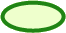 1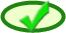 2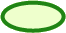 3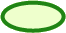 4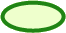 5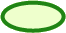 Estoy muy tristeEstoy muy contento Estoy muy tristeTestTestTestTestTestTestTestTestTestTestTestTestTestTestPuntosPuntosPuntosPuntosPuntosPuntosNunca tosoSiempre estoy tosiendoNunca toso0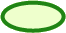 1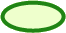 2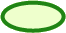 3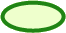 4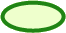 5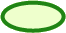 Siempre estoy tosiendoNunca tosoSiempre estoy tosiendoNo tengo flema (mucosidad) en el pechoTengo el pecho completamente lleno de flema (mucosidad)No tengo flema (mucosidad) en el pecho0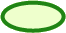 1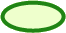 2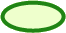 3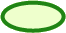 4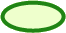 5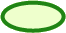 Tengo el pecho completamente lleno de flema (mucosidad)No tengo flema (mucosidad) en el pechoTengo el pecho completamente lleno de flema (mucosidad)No siento ninguna opresión en el pechoSiento mucha opresión en el pechoNo siento ninguna opresión en el pecho0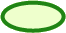 1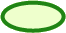 2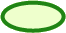 3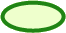 4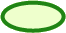 5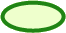 Siento mucha opresión en el pechoNo siento ninguna opresión en el pechoSiento mucha opresión en el pechoCuando subo una pendiente o un tramo de escaleras no me falta el aireCuando subo una pendiente o un tramo de escaleras me falta mucho el aireCuando subo una pendiente o un tramo de escaleras no me falta el aire0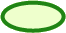 1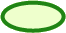 2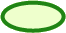 3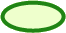 4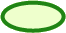 5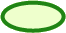 Cuando subo una pendiente o un tramo de escaleras me falta mucho el aireCuando subo una pendiente o un tramo de escaleras no me falta el aireCuando subo una pendiente o un tramo de escaleras me falta mucho el aireNo me siento limitado para realizar las tareas domésticasMe siento muy limitado para realizar las tareas domésticasNo me siento limitado para realizar las tareas domésticas0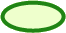 1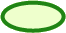 2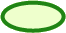 3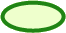 4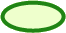 5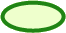 Me siento muy limitado para realizar las tareas domésticasNo me siento limitado para realizar las tareas domésticasMe siento muy limitado para realizar las tareas domésticasMe siento seguro al salir de casa a pesar de la afección pulmonar que padezcoNo me siento nada seguro al salir de casa debido a la afección pulmonar que padezcoMe siento seguro al salir de casa a pesar de la afección pulmonar que padezco0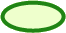 1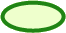 2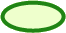 3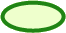 4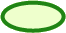 5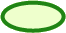 No me siento nada seguro al salir de casa debido a la afección pulmonar que padezcoMe siento seguro al salir de casa a pesar de la afección pulmonar que padezcoNo me siento nada seguro al salir de casa debido a la afección pulmonar que padezcoDuermo sin problemasTengo problemas para dormir debido a la afección pulmonar que padezcoDuermo sin problemas0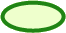 1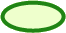 2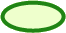 3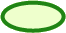 4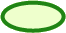 5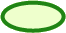 Tengo problemas para dormir debido a la afección pulmonar que padezcoDuermo sin problemasTengo problemas para dormir debido a la afección pulmonar que padezcoTengo mucha energíaNo tengo ninguna energíaTengo mucha energía0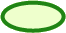 1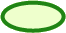 2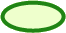 3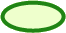 4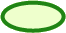 5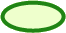 No tengo ninguna energíaTengo mucha energíaNo tengo ninguna energíaPuntuación total:Puntuación total:Puntuación total:Puntuación total:Puntuación total:Puntuación total:Puntuación total:Puntuación total:Puntuación total:Puntuación total:Puntuación total:Puntuación total:Puntuación total:Puntuación total: